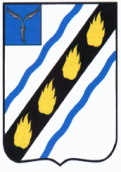 ЗОЛОТОСТЕПСКОЕ МУНИЦИПАЛЬНОЕ ОБРАЗОВАНИЕСОВЕТСКОГО МУНИЦИПАЛЬНОГО РАЙОНАСАРАТОВСКОЙ ОБЛАСТИСОВЕТ ДЕПУТАТОВ(второго созыва)РЕШЕНИЕОт 25.10.2011 г. № 151с.АлександровкаОб утверждении перечня имущества, передаваемого в собственность поселенияНа основании Федерального закона от 06.10.2003 г. № 131-ФЗ «Об общих принципах организации местного самоуправления в Российской Федерации», Федерального закона от 31.12.2005 г. № 199-ФЗ «О внесении изменений в отдельные законодательные акты Российской Федерации в связи с совершенствованием разграничения полномочий», закона Саратовской области от 26.03.2009 г. № 22-ЗСО «О некоторых вопросах разграничения имущества между муниципальными образованиями области», руководствуясь Уставом Золотостепского муниципального образования, Совет депутатов Золотостепского муниципального образования РЕШИЛ:1. Утвердить перечень муниципального имущества, передаваемого из собственности Советского муниципального района в собственность Золотостепского муниципального образования согласно Приложения;2. Направить данное решение в Муниципальное Собрание Советского муниципального района;3. Решение вступает в силу со дня подписания и подлежит официальному обнародованию в установленном порядке.Глава Золотостепскогомуниципального образования: 		О.В.ГизунПриложение  к решению Советадепутатов Золотостепскогомуниципального образованияот 25.10.2011 г. № 151Перечень имущества, передаваемого из собственности Советского муниципального района в собственность Золотостепского муниципального образованияВерно:Секретарь Совета депутатов: 			Е.Е.Янеева Полное наименование организацииАдрес, местонахождение организации, ИНННаименование имуществаАдрес, местонахождение имуществаИндивидуализирующие характеристики имуществаНежилое здание котельной № 21 с тремя пристройками, литер Ааа1А1Саратовская область, Советский район, с.Александровка, ул.Молодежная, д.1 АРеестровый номер 2134Площадь 254,4 кв.мГод постройки 1980